PENGARUH KOMPETENSI TERHADAP KINERJA PEGAWAI PADA DINAS KOMUNIKASI DAN INFORMATIKA KOTA BANDUNGOleh :YULIA DAMAYANTI132010064SKRIPSIDiajukan untuk memenuhi syarat dalam menempuh ujian sidang sarjana program strata satu (S1) pada Jurusan Ilmu Administrasi Negara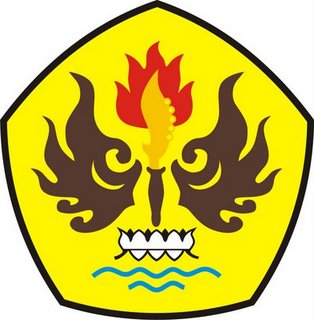 JURUSAN ILMU ADMINISTRASI NEGARAFAKULTAS ILMU SOSIAL DAN ILMU POLITIKUNIVERSITAS PASUNDANBANDUNG2017